 Sottoscrizioni a premi- 10° Memorial Candido Cannavò 2018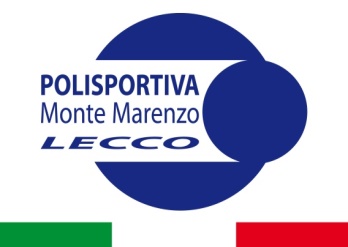 1.       Premio L’agrumeto, Coupon per soggiorno in Sicilia,                                             2080 2.       Bicicletta                                                                                                                	  16933.       Macchina Caffè Ariston Hot Point – Sergio Panzeri	 			26544.        Kit Sportivo – Free Time – Barzago     						26295.       Brandina con Materasso – New MattresseS- Pontida  				1796.       Set Valigie - Punto scarpe -  Cernusco Lombardone.				23817.       Sfigmomanometro	 - Farmacia Rivoltella Torre  de Busi			2459	8.       Cesto Prodotti Cosmetici L’Agrumento						28959.     Borsa di prodotti alimentari - Conad							299410.      Cesto Alimentari – la bottega di Favirano – Torre de Busi			2905	11.     Cesto Alimentare – Animelli Monte Marenzo.					2939	 12.   Un bottiglione 3 litri di Vino – Giacomo Milani                                                      2999                    .    13.   Buono per due salami nostrani - Macelleria Minimarket Monte Marenzo	175514. Kit Sportivo – Fri Time – Barzago 							293415 Cesto Prodotti Alimentari – L’Agrumento 						229816  2 Buoni omaggi Centro Ippico Primaluna – Lezioni di Equituatori		1969I numeri estratti verranno riportati nel gruppo facebook  Polisportiva Monte Marenzo . per inf. Caroli Renato- 3384834160 – Angelo Fontana 334 3623624. I premi si possono ritirare entro l’11 di Luglio 2018